ตามที่ กลุ่มงาน/งาน........................................... /โรงพยาบาล......................./สำนักงานสาธารณสุขอำเภอ...................... ได้รับอนุมัติโครงการ....................................................................               รหัสโครงการ .....(ของหน่วยงาน)................      มีวัตถุประสงค์เพื่อ.....................................................โดยใช้งบประมาณ (สป./งบดำเนินงาน/เบิกแทนกัน/เงินบำรุง/ฯลฯ) จำนวน........................................บาท (ตัวอักษร........................................................) ซึ่งจะดำเนินการจัดประชุม/อบรม ในวันที่........เดือน....................พ.ศ.๒๕๖๖  เวลา ............... สถานที่.............................................กลุ่มเป้าหมายประกอบด้วย..................................... จำนวน..............คน รายละเอียดตามเอกสารที่แนบมาพร้อมนี้    (โครงการ/กำหนดการ/ระเบียบวาระการประชุม)กลุ่มงาน/งาน.................................... /โรงพยาบาล........................../สำนักงานสาธารณสุขอำเภอ............................. เห็นสมควรจัดประชุม/อบรมโครงการฯ ดังกล่าว  โดยมีรายละเอียด ดังนี้...............................(ค่าใช้จ่าย)..............................		.....................บาท...............................(ค่าใช้จ่าย)..............................		.....................บาท...............................(ค่าใช้จ่าย)..............................		.....................บาท...............................(ค่าใช้จ่าย)..............................		.....................บาท		รวมค่าใช้จ่ายทั้งสิ้น ....................... บาท (ตัวอักษร...............................................)ทั้งนี้ มียอดเงินโครงการคงเหลือยกไป จำนวน ............................ บาท (ตัวอักษร........................................)จึงเรียนมาเพื่อโปรดพิจารณาอนุมัติต่อไปด้วย จะเป็นพระคุณลงชื่อ)......................................................(.................................................)หน.กลุ่มงาน/งาน................./ผอ.รพ./สสอ.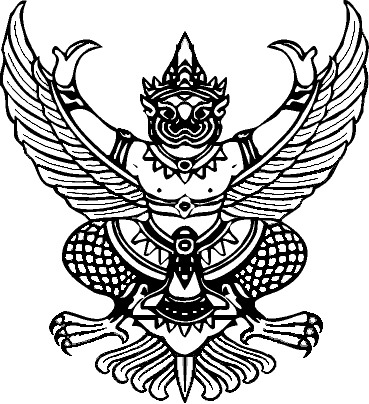 บันทึกข้อความบันทึกข้อความบันทึกข้อความส่วนราชการส่วนราชการส่วนราชการที่ปจ ๐๐๓๓.๐๐.../ปจ ๐๐๓๓.๐๐.../ปจ ๐๐๓๓.๐๐.../ปจ ๐๐๓๓.๐๐.../ลงวันที่เรื่องเรื่องขออนุมัติจัดประชุม/อบรม/จัดงาน และ ขอใช้เงินขออนุมัติจัดประชุม/อบรม/จัดงาน และ ขอใช้เงินขออนุมัติจัดประชุม/อบรม/จัดงาน และ ขอใช้เงินขออนุมัติจัดประชุม/อบรม/จัดงาน และ ขอใช้เงินขออนุมัติจัดประชุม/อบรม/จัดงาน และ ขอใช้เงินขออนุมัติจัดประชุม/อบรม/จัดงาน และ ขอใช้เงินเรียนเรียนหัวหน้าหน่วยงาน (นพ.สสจ./ผอ.รพ./สสอ.)หัวหน้าหน่วยงาน (นพ.สสจ./ผอ.รพ./สสอ.)หัวหน้าหน่วยงาน (นพ.สสจ./ผอ.รพ./สสอ.)หัวหน้าหน่วยงาน (นพ.สสจ./ผอ.รพ./สสอ.)หัวหน้าหน่วยงาน (นพ.สสจ./ผอ.รพ./สสอ.)หัวหน้าหน่วยงาน (นพ.สสจ./ผอ.รพ./สสอ.)